POROČILO O EKOKVIZUTekmovanje smo izvedli na šoli v četrtek, 27.1.2022 ob 8.00 uri v računalniški učilnici . Sodelovalo je 7 učencev iz 6. razreda, 8 učencev 8. razreda in 8 učencev 8. razreda. Skupno 23 učencev. Čas tekmovanja je bil omejen na največ 20 min.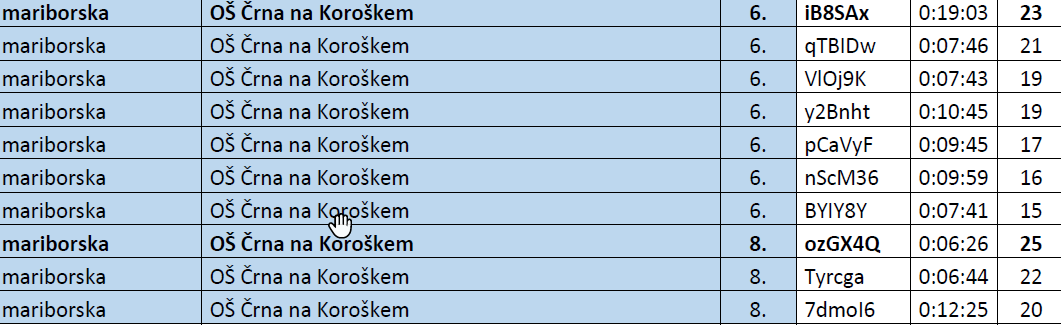 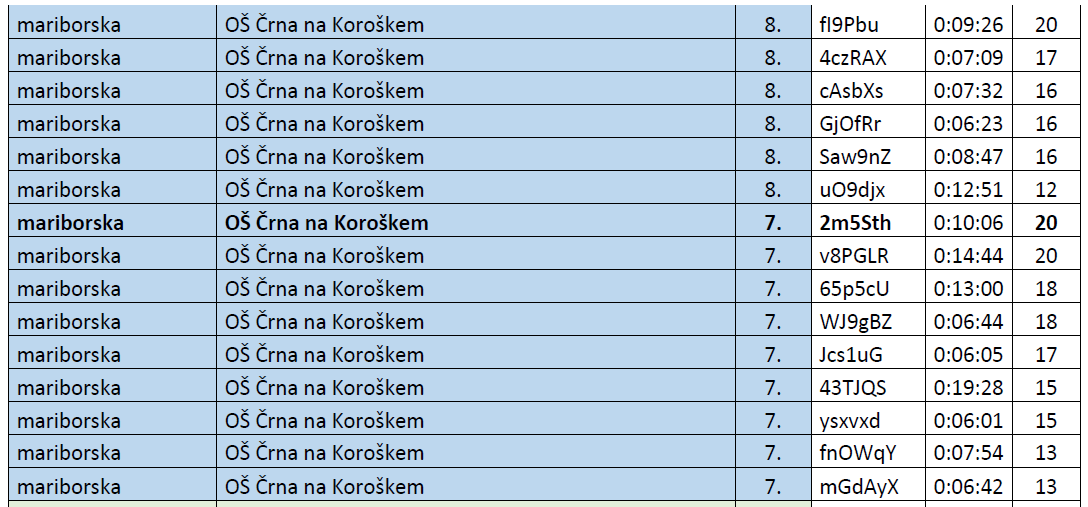 Državnega tekmovanja se bodo udeležili zmagovalni učenci posamezne kategorije/posameznega razreda naše šole iz 6., 7. in 8.). To so:IB85ax  23 t 6. r ALINA VOLER2m55th 20 t 7 .r  GABI MLAČNIK OzGX4Q 25 t 8.r PIA POTOČNIK    Čestitamo vsem tekmovalcem, saj so dosegli lepe rezultate!                                  Mentorica EKOKVIZA  Sabina Kovačič